Prijedlog obrasca za pripremu nastave koja implementira razvoj ključnih kompetencijaIme/na i prezime/na nastavnika: Rajka Tanović- razredna nastava, Zorka Ćetković-profesorica matematikeŠkola: OŠ „Đoko Prelević“Uvod u temu časa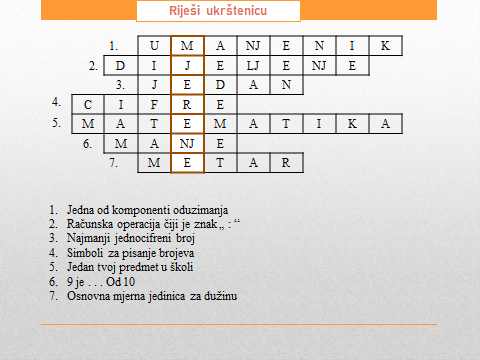 Prezentacija: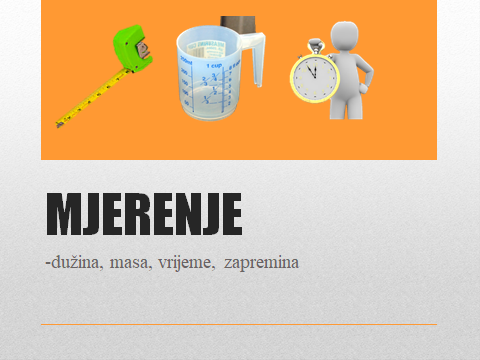 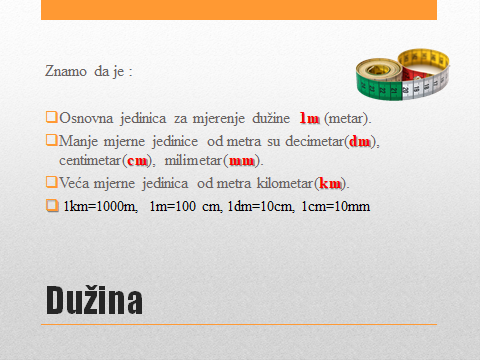 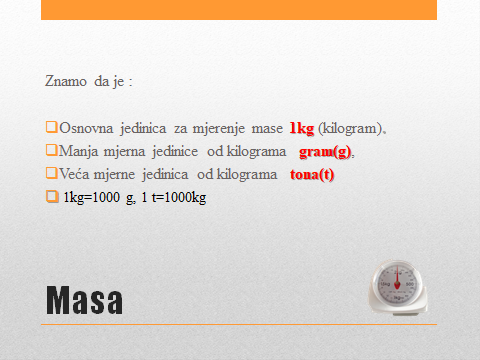 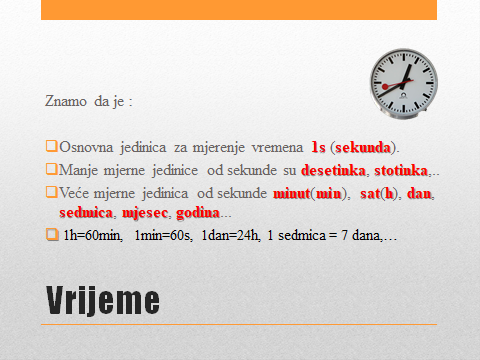 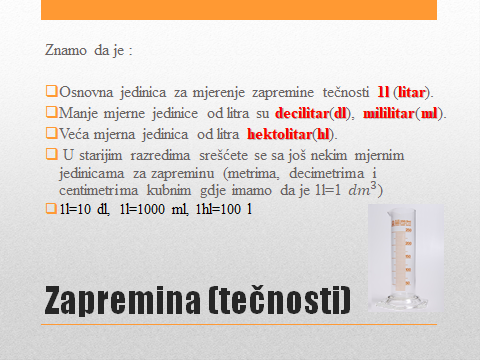 Radni listić sa tabelom iz koje djeca koriste podatke radi rješavanja zadataka:Zadaci:1. Najviši učenik u odjeljenju 5. razreda ima        m        cm, dok najniži učenik ima                 cm. 2. Za koliko se razlikuje dužina puta koji Krsto pređe od kuće do škole od dužine puta koji Petar pređe od svoje kuće do škole?                                                                      .3. Miljana od kuće do škole stigne za          pješke. U koliko sati Miljana treba da krene pješke od kuće, a u koliko Nikolina koja dolazi kolima,  ako u školu treba da stignu u 7h 45 min?                                                                                                                                                                                                                                                       .4. Odredi proizvod razlike Čedove i Milanove mase i zbira Andrijine i Nikoline mase.                                                                                                                                   .5. Posuda u kojoj može da stane 2l vode puni se dvijema posudama u kojima najviše staje 300ml i 200ml redom. Na koji način, pomoću ove dvije posude, napuniti posudu od 2l koristeći što je manje moguće presipanja?                                                                                                                                                                                                          .   Kao provjera naučenog u završnom dijelu slijedi kviz na kahoot.it.1. Predmet/predmeti, integrisana nastava, Vannastavna/vanškolska aktivnost: INTEGRISANA NASTAVA(Matematika, CSBH, Informatika sa tehnikom)2. Tema (za projekt/ integrisanu nastavu/ aktivnost) / Obrazovno/ vaspitni ishod (za predmet):Mjerenje (dužina, masa, zapremina i vrijeme)Učenik će moći da nabroji i primijeni jedinice za mjerenje dužine, mase, vremena i zapremine.3. Ishodi učenja(iz službenog programa za određeni predmet)Matematika: Izvršava mjerenje dužine, mase, zapremine i vremena. Zapisuje rezultate mjerenja.CSBH: Prikupi odgovarajuće informacije i prezentuje ihInformatika sa tehnikom: Pretražuju na Google Maps odakle prikupljaju potrebne informacije, prave tabelarni prikaz podataka.4. Ključne kompetencije (aktivnosti učenika i oznaka ishoda učenja KK čijem se postizanju doprinosi kod učenika)-Matematička kopmetencija i STEM: procjenjuje i mjeri osnovne fizičke veličine birajući odgovarajuće mjerne jedinice(za dužinu, vrijeme, masu i zapreminu) i instrumente za njihovo mjerenje, prikazuju tabelarno rezultate mjerenja(1.3.1., 1.3.5., 2.3.9.)-Digitalna kompetencija: Pretražuje, čuva i koristi informacije u digitalnom obliku (upotrebom Google Maps), kreira i uređuje jednostavan digitalni sadržaj koristeći različite digitalne alate (u Wordu tabelarno predstavi podatke, rješava kviz). (1.4.6.,1.4.7.,2.4.6.)-Kompetencija pismenosti: Upoređuje pojmove i podatke iz različitih izvora, tumači slike, znakove, mape, tabele. Iskazuje interesovanje i otvorenost prema učešću u konstruktivnom u dijalogu  saopštavajući argumente i adekvatno reagujući na argumente drugih.(1.1.8., 1.1.10., 2.1.7., 2.1.8.)-Preduzetnička kompetencija: Pretvara priliku iz  sopstvene  neposredne  okoline u aktivnost, uz  podršku, predviđajući rezultat preduzete aktivnosti (razvijaju različite vještine i sposobnosti, a posebno sposobnost učenja tj. prikupljanja, analiziranja, upoređivanja i povezivanja znanja i informacija)(1.7.1., 2.7.9.)5. Ciljna grupa /razred5. i 6. razred 6. Broj časova i vremenski period realizacije2 ili 3 časa (zbog ograničenja usled epidemiološke situacije moguć je jedan čas matematike više) ,u vremenskom periodu od jedne nedelje.(1 čas informatike + 1 ili 2 časa matematike)7. Scenario - strategije učenja i njihov slijed, iskazan, kroz  aktivnosti učenikaPrethodno učenici su dobili zadatak iz matematike da prikupe podatke o svojim karakteristikama (visini, težini, udaljenost od kuće do škole, potrebnom  vremenu dolaska od kuće do škole pješačenjem kao i kolima) Informatika sa tehnikom(5. i 6. razred): Učenici prave tabele u Microsoft Wordu i u njoj unose podatke svog istraživanja. Takođe, ispod tabele zapisuju tekstove zadataka sa radnog listića koji im je nastavnica informatike proslijedila od nastavnice matematike i učiteljice, da bi kasnije nastavili sa radom na času matematike.Matematika (5. i 6. razred): U kabinetu informatike je nastavljeno sa časom matematike. Uvodni dio(5 min): Ukrštenica kao uvod u temu časaGlavni dio(22 min): Djeca su podijeljena u dvije grupe u kojima su pomiješani učenici 5.i 6. razreda, kako bi stariji učenici, kojima ova lekcija predstavlja obnavljanje učenog u prethodnom razredu, motivisali njihove mlađe drugare i podsticali ih na razmišljanje.~Učenici kratko predstavljaju svoja istraživanja.~Nakon kratke prezentacije nastavnog sadržaja, popunjavaju nastavni listić čitajući podatke iz tabele.Završni dio(3 min): Odgovaraju na pitanja iz kviza(kahoot.com) i time procjenjuju svoje znanje.8. Nastavni materijali za podučavanje i učenjeSamostalno istraživanje I prezentovanje u WordPrezentacijaSamoevaluacijski listić za učenikeEvaluacijski listić za učenike9. Potrebna materijalna sredstva(uključujući troškovnik, ako je potrebno obezbjediti finansijska sredstva)RačunarProjektorInternetNastavni listići10. Očekivani rezultati(mjerljivi i dokazljivi, koji proističu iz definiranih aktivnosti)Tabelarni prikaz u WorduKviz kao dokaz naučenog11. Opis sistema vrednovanjaPraćenje rada svih učenika i njihove povratne informacije-prezentovanje pripremljenih materijala.12. Evaluacijasprovodi se nakon implementacije pripremljene pripreme u odnosu na zadani opis sistema vrednovanja (uz dokaze, samoevaluacijski obrazac, analizu evaluacijskih listića za učenike)  Ime i prezimevisinamasaUdaljenost od kuće do školeVrijeme dolaska do škole pješačenjemVrijeme dolaska do škole prevoz. sredstvom